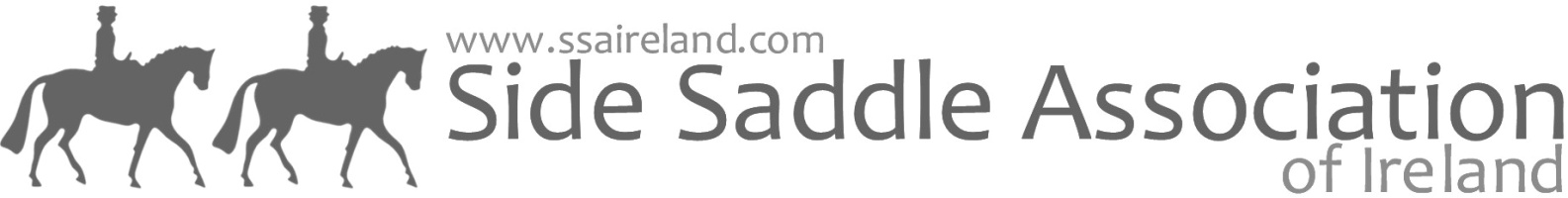 Membership Form 2020Please fill out the form and send it by post along with appropriate fee 
made payable to ‘Side Saddle Ireland CLG’ to the membership Secretary, address below.  Adult MemberIntermediate Member  	€55.00(Any riders who have attained their 20th birthday on the 1st January 2020, attending any event) Junior MemberA junior membership must be accompanied by an adult membership, (Either their parent, or the owner of their pony)	€35.00(Riders who have not attained their 20th birthday on the 1st January 2020)Non riding membership  Judge  Owner Adult Non Rider (accompanying junior membership) 	€35.00                                                   PLEASE PRINT CLEARLY, ESPECIALLY THE EMAIL ADDRESSAre you interested in attending training clinics?	Yes		No	Do you currently have your own saddle?	Yes		No	Name:Name:Date of Birth:Age:Name:Date of Birth:Age:Name:Total fee enclosed: €Total fee enclosed: €Total fee enclosed: €                                                                                   Date                                                                                              Date                                                                                              Date                                                                                              Date                                                                                              Date           Postal Address:Postal Address:Contact Telephone Number:Contact Telephone Number:Contact Telephone Number:Contact Telephone Number:Contact Telephone Number:Email:Mobile Telephone Number:Mobile Telephone Number:Mobile Telephone Number:Mobile Telephone Number:Fax:Signature:Date: